Scheda di sintesi sulla rilevazione degli OIV o organismi con funzioni analoghe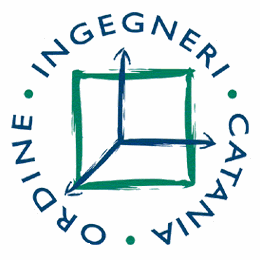                             Data di svolgimento della rilevazione28/03/201 – 29/6/2021Estensione della rilevazione (nel solo caso di amministrazioni/enti con uffici periferici)La rilevazione e’ stata eseguita facendo riferimento al portale dell’Ordine Ingegneri provincia di Catania https://www.ording.ct.it/ e presso l’unica sede operativa/amministrativa sita in Catania Via V. GiuffridaProcedure e modalità seguite per la rilevazione Il sottoscritto ha effettuato le seguenti metodologie di controllo periodico:esame della documentazione e delle banche dati relative ai dati oggetto di attestazione;colloqui con i responsabili della trasmissione dei dati;verifica diretta sul sito istituzionale, anche attraverso l’utilizzo di supporti informatici.Aspetti critici riscontrati nel corso della rilevazioneNessunoEventuale documentazione da allegareNessunaData 2/906/2020                                                                                                                   L’RPCT                                                                                                     Dott. Ing. Paolo Vaccaro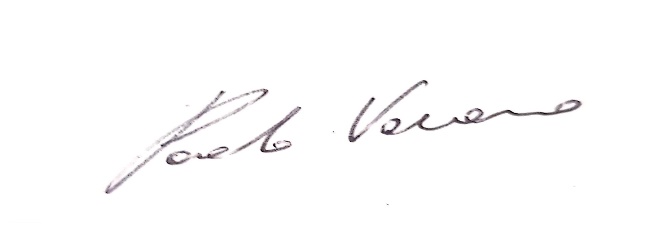 